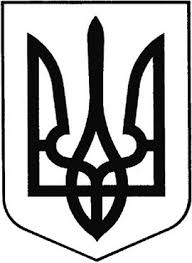                    ГРEБІНКІВСЬКА СEЛИЩНА РАДА                   Білоцeрківського району Київської області                           ВИКОНАВЧИЙ КОМІТЕТ                                   Р О З П О Р Я Д Ж Е Н Н Явід 05 вересня 2022 року              смт Гребінки                        №135-ОДПро внесення змін до розпорядження від 31.05.2022 р. №74-ОД «Про затвердження персонального складу Оперативного штабу з відновлення життєдіяльності в Гребінківській селищній територіальній громаді Білоцерківського району Київської області»Відповідно до Указу Президента України «Про введення воєнного стану в Україні» від 24 лютого 2022 року № 64/2022, Кодексу цивільного захисту України, статей 8 та 9 Закону України «Про правовий режим воєнного стану», п. 3 ч. 5 ст. 3, ч.3 ст. 4 , п. 1 ч. 5 ст. 4, ст. 8 , ст. 14, ст. 23, 25 Закону України «Про основи національного спротиву», пунктів 1,14,19,20 частини 4 статті 42 Закону України «Про місцеве самоврядування в Україні», Положення «Про добровольчі формування територіальних громад», затвердженого Постановою КМУ від 29.12.2021 року № 1449, згідно Наказу Білоцерківської районної військової адміністрації Київської області від 22.04.2022 року №44-ва, наказу т.в.о. командира Добровольчого формування №1 Гребінківської селищної територіальної громади №16-К від 23.05.2022 р., з метою координації дій Гребінківської селищної ради, органів виконавчої влади усіх рівнів, місцевого самоврядування, військово – цивільними адміністраціями, підприємствами, установами, організаціями із запровадження та здійснення заходів правового режиму воєнного стану на території Гребінківської селищної територіальної громади, враховуючи протокол Оперативного штабу з відновлення життєдіяльності в Гребінківській селищній територіальній громаді Білоцерківського району Київської області від 05.09.2022 р. №14.ЗОБОВ’ЯЗУЮ:Ввести до персонального складу Оперативного штабу з відновлення життєдіяльності в Гребінківській селищній територіальній громаді Білоцерківського району Київської області ЛИСАК Оксану Михайлівну як члена Оперативного штабуНачальнику відділу загально-організаційної роботи та управління персоналом апарату виконавчого комітету Гребінківської селищної ради ТИХОНЕНКО Олені Володимирівні забезпечити розміщення інформації про дане розпорядження на офіційних інформаційних ресурсах Гребінківської селищної ради.Контроль за виконанням цього розпорядження залишаю за собою.Селищний голова                                                   Роман ЗАСУХАПідготувала:                              Олена ТИХОНЕНКОПідготувала:               Олена  ТИХОНЕНКОПогодили:                   Марина ШЕВЧЕНКО                                     Марина ІЩЕНКО